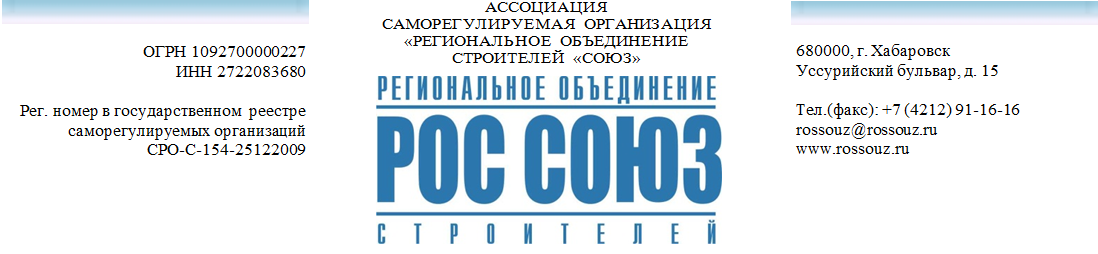 Предварительная повестка дня очередного Общего собрания членов АСРО «РОС «СОЮЗ» 29.09.20221. Утверждение внутреннего документа АСРО «РОС «СОЮЗ» - Положение о членстве, в том числе о требованиях к членам, о размере, порядке расчета и уплаты вступительного взноса, членских взносов, в новой редакции.2. Утверждение внутреннего документа АСРО «РОС «СОЮЗ» - Положение о реестре членов, в новой редакции.3. Утверждение внутреннего документа АСРО «РОС «СОЮЗ» - Положение о компенсационном фонде возмещения вреда, в новой редакции.4. Утверждение внутреннего документа АСРО «РОС «СОЮЗ» - Положение о компенсационном фонде обеспечения договорных обязательств, в новой редакции.5. Утверждение внутреннего документа АСРО «РОС «СОЮЗ» - Положение о системе мер дисциплинарного воздействия, порядка и оснований их применения, порядка рассмотрения дел, в новой редакции.6. Утверждение приоритетных направлений деятельности на 2023-2024 гг.7. Разное (вопрос без голосования).